Government of Western Australia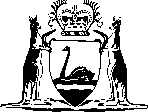 Public Sector CommissionWestern Australian Public Sector Workforce Report (March 2009)In 2007/08, the Department of the Premier and Cabinet (DPC) introduced a new information system to improve workforce reporting on the Western Australian public sector. The Public Sector Commission was created in November 2008 and is continuing this process.This report provides information on:full time equivalent (FTE) employees in WA public sector agencies; andthe number of employees (Head count) that are employed in WA public sector agencies. Workforce information is reported by public sector agencies each quarter.To ensure that FTE across agencies is calculated using a standard approach, some methodological changes from previous years were necessary. These changes resulted in a ‘break-in-series’ of quarterly workforce reports between June 2007 and June 2008. As a result of these changes, workforce data from June 2008 onwards may not be directly comparable to previous workforce reports.Paid FTE is a snapshot of employees who were paid as at the pay day prior to 31 March 2009 of data submitted from 127 agencies. FTEs have been rounded to whole numbers. This methodology may differ from those used by other public sector agencies.Paid head count is a snapshot as at the pay day prior to 31 March 2009 and includes all permanent, fixed term and casualemployees paid during that pay period.The Department of the Attorney General FTE and headcount exclude Judiciary, Board Members, Tribunal members andpersonal staff to the Judiciary as they are not employed by DotAG. This change was effective from the September 2008 quarter. Data from the Office of the Public Advocate and the Public Trust Office is included in the Department of the Attorney General.AgencyPaidFTE1PaidHead count2Department of Education and Training3284048801Department of Health3109639861Police (Western Australia Police) and Police Force73538277Department of Corrective Services35784307Electricity Networks Corporation (Western Power)27332765Water Corporation26002831Department of Environment and Conservation20122325Department for Planning and Infrastructure18902052Department for Child Protection17922087Disability Services Commission16341899Department of Agriculture and Food14751628Department of the Attorney General314391933Department of Housing and Works14021469Public Transport Authority12881362Fire and Emergency Services Authority of Western Australia12741314Department of Treasury and Finance12671371Swan TAFE10591425Commissioner of Main Roads10231088Department of Commerce9471051Western Australian Land Information Authority (Landgate)909990Central TAFE9071265Department for Mines and Petroleum704751Challenger TAFE693944AgencyPaidFTEPaidHead countDepartment of Culture and the Arts662830Department of Water595656Electricity Generation Corporation (Verve Energy)580593Department of Fisheries426471Department of the Premier and Cabinet426507Racing and Wagering Western Australia343463Electricity Retail Corporation (Synergy)338365Regional Power Corporation (Horizon Power)330333Insurance Commission of Western Australia320351Fremantle Port Authority310321Forest Products Commission298342Legal Aid Commission of Western Australia274307South West Regional College of TAFE251358West Coast TAFE250343Department for Communities248299Gold Corporation235251Government Employees Superannuation Board (GESB)226266Office of the Director of Public Prosecutions220273Western Australian Sports Centre Trust216545Central West TAFE206274Pilbara TAFE200243Electorate Offices193321Lotteries Commission (Lotterywest)191201Great Southern TAFE185275Western Australian Land Authority (LandCorp)181186Department of Sport and Recreation170228Western Australian Tourism Commission167178Corruption and Crime Commission163167Department of State Development160168Zoological Parks Authority160211Curriculum Council145168C Y O'Connor College of TAFE143180Department of Indigenous Affairs132157Botanic Gardens and Parks Authority131149Kimberley TAFE129150Department of Local Government and Regional Development127130WorkCover Western Australia Authority124139Metropolitan Cemeteries Board119142Department of Racing, Gaming and Liquor117124Rottnest Island Authority115142Country High School Hostels Authority111145Esperance Port Authority109110Chemistry Centre (WA)106115Office of the Auditor General97108Public Sector Commission94113Western Australian Electoral Commission66113Small Business Development Corporation6268Office of Energy6265Animal Resources Authority6275Builders' Registration Board of Western Australia and Painters' Registration Board6170Western Australian Treasury Corporation6163Geraldton Port Authority5658Department of Education Services5058AgencyPaidFTEPaidHead countEast Perth Redevelopment Authority and Subiaco Redevelopment Authority4957Swan River Trust4952Economic Regulation Authority4648Western Australian College of Teaching4649Legal Practice Board4556Broome Port Authority4462Western Australian Greyhound Racing Association4345Western Australian Institute of Sport4245Department of the Registrar Western Australian Industrial Relations Commission4045Parliamentary Commissioner for Administrative Investigations (Ombudsman)3842Office of the Public Sector Standards Commissioner3640Port Hedland Port Authority3636Bunbury Water Board (Aqwest)3233Heritage Council of Western Australia3133Busselton Water Board3132Commissioner for Equal Opportunity3034The National Trust of Australia (W.A.)2944Nurses and Midwives Board of Western Australia2934Independent Market Operator2831Dampier Port Authority2526South West Development Commission2224Albany Port Authority2121Bunbury Port Authority1921Perth Market Authority1820Western Australian Health Promotion Foundation (Healthway)1616Office of the Inspector of Custodial Services1517Office of Health Review1517Wheatbelt Development Commission1419Midland Redevelopment Authority1315Office of the Commissioner for Children and Young People1315State Supply Commission1212Pilbara Development Commission1212Kimberley Development Commission1213Goldfields-Esperance Development Commission1213Mid West Development Commission1213Western Australian Meat Industry Authority1116Building and Construction Industry Training Fund1112Peel Development Commission1112Great Southern Development Commission1113Gascoyne Development Commission1111Keep Australia Beautiful Council (W.A.)1014Office of the Information Commissioner99Pharmaceutical Council of Western Australia810Potato Marketing Corporation of Western Australia89Hairdressers Registration Board of Western Australia77Burswood Park Board55Law Reform Commission of Western Australia48Veterinary Surgeons' Board35Architects Board of Western Australia23Salaries and Allowances Tribunal22Minerals and Energy Research Institute of Western Australia24Total113,806145,996